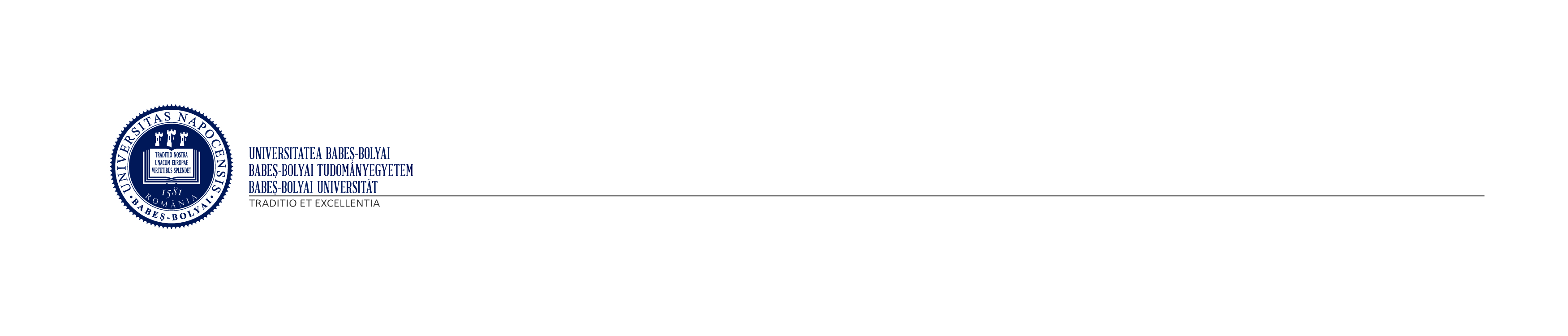 ECHIVALAREA CERTIFICATELOR LINGVISTICE PENTRU ADMITEREA LA STUDIILE UNIVERSITARE DE LICENȚĂ ȘI MASTER ORGANIZATE ÎNTR-O LIMBĂ STRĂINĂ LIMBA ENGLEZĂCambridge PET for SCHOOLS (Preliminary English Test) B1 Cambridge FCE for SCHOOLS (First Certificate in English) B2Cambridge CAE (Certificate in Advanced English) C1Cambridge CPE (Certificate of Proficiency in English) C2Cambridge BEC (Business English Certificate) B1, B2, C1IELTS (International English Language Testing System) (4-9) B1, B2, C1, C2TOEFL iBT(Test of English as a Foreign Language – Internet-based Tests) B1 (57-86), B2 (86-109), C1 (110-120)TOEIC (Test of English for International Communication) – Listening: minim 275, Reading: minim 275, Speaking: minim 120, Writing: minim 120 LCCI - ELSA (London Chamber of Commerce and Industry International Qualifications – English Language Skills Assessment) – minim 25 de puncteLCCI – JETSET (Level 4, 5, 6) B1-C2, minim 25 de puncteLCCI – EfB – Level 1, 2, 3 B1-C2TRINITY ISE (Integrated Skills in English) B1-C2 ECL B1-C1LIMBA FRANCEZĂDALF (Diplôme approfondi de langue française) C1-C2DELF (Diplôme d’études en langue française) B1-B2TCF (Test de connaissance du français) B1-C2TEF(Test d’évaluation du français) B1-C2 LIMBA GERMANĂDSD (Das Deutsche Sprachdiplom der Kultursministerkonferenz) B2ŐSD (Das Österreichische Sprachdiplom Deutsch)Goethe-Zertifikat B1, B2ZDfB (Zertifikat Deutsch für den Beruf)ZMP (Goethe Zertifikat C1)PWD (Prüfung Wirtschaftsdeutsch International) C1ZOP (Goethe Zertifikat C2)KDS (Kleines Deutsches Sprachdiplom) C2GDS (Groses Deutsches Sprachdiplom) C2+TestDaF (Der Test Deutsch als Fremdsprache) B2-C1LIMBA ITALIANĂCILS (Certificazione di Italiano come Lingua Straniera) B1-C2CELI 2, 3, 4, 5 (Certificazione della lingua italiana) B1-C2LIMBA SPANIOLĂDELE B1-C2Limba chineză HSK – certificate eliberate de Institutul ConfuciusAtestate eliberate de către Departamentul de Limbi Străine Specializate și de către Departamentul de Limbi Moderne şi Comunicare în Afaceri;Certificat eliberate de Centrele ALPHA și LINGUA ale UBB B1-C2;Atestate eliberate de universităţile din cadrul Consorţiului universitar București - Cluj - Iași - Timișoara: Universitatea Alexandru Ioan Cuza Iaşi, Universitatea Bucureşti, Academia de Studii Economice București, Universitatea de Vest Timişoara;Atestate eliberate de universităţi din străinătate cu care Universitatea Babeș-Bolyai are semnate acorduri de cooperare;Diplomă de licență emisă de o facultatea de litere care atestă absolvirea unui program într-o limbă străină de circulație internațională sau un alt program de licență în limba de predare a programului de master.